Урок 111. Ремонт измерительных трансформаторов, разрядников.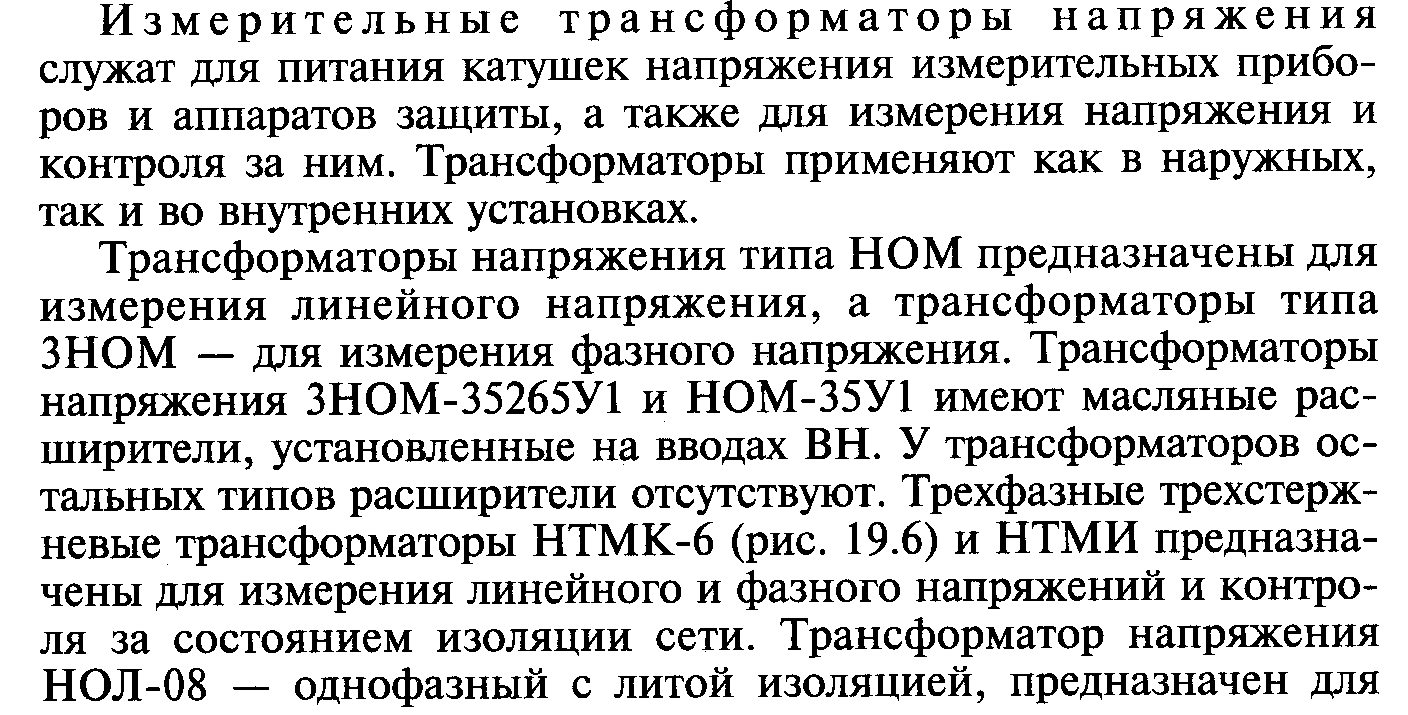 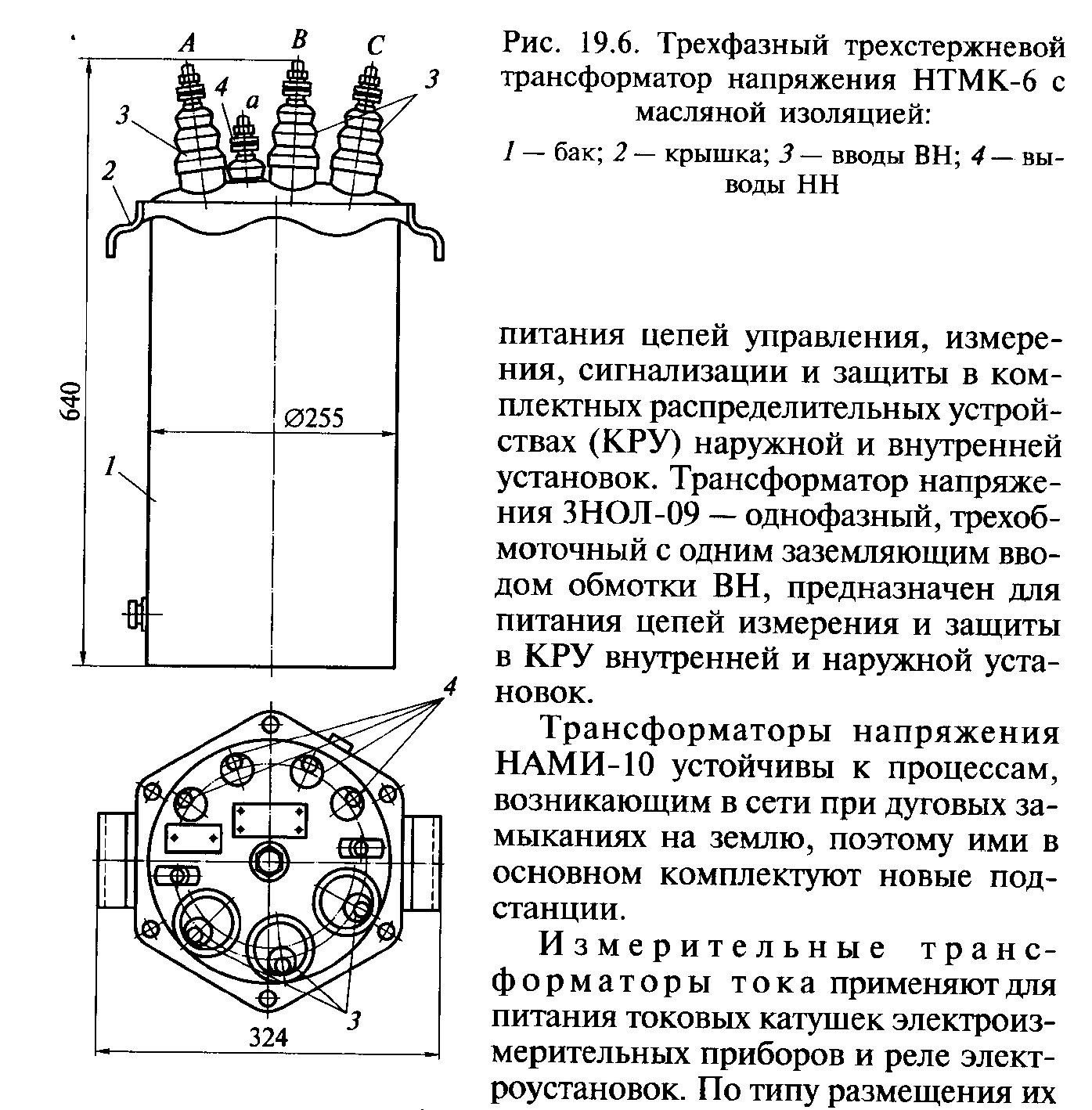 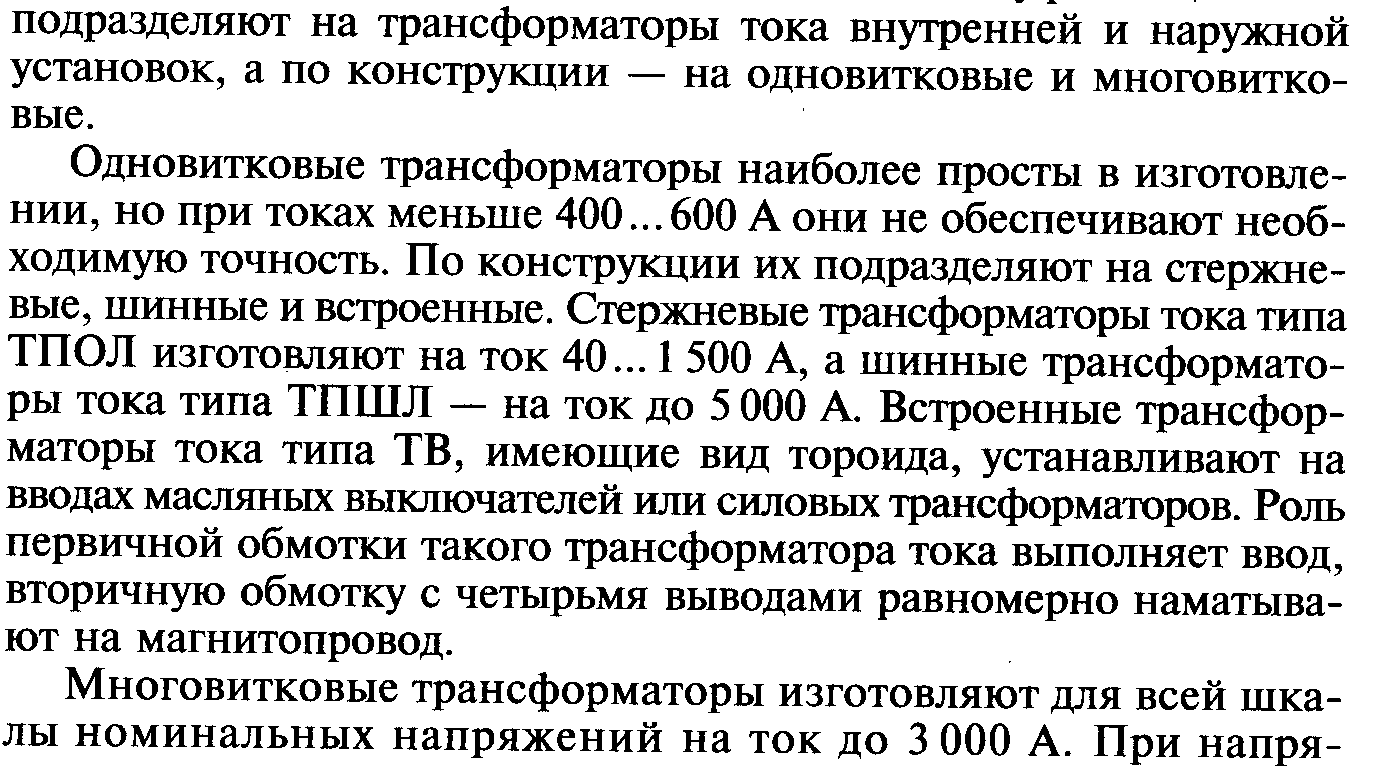 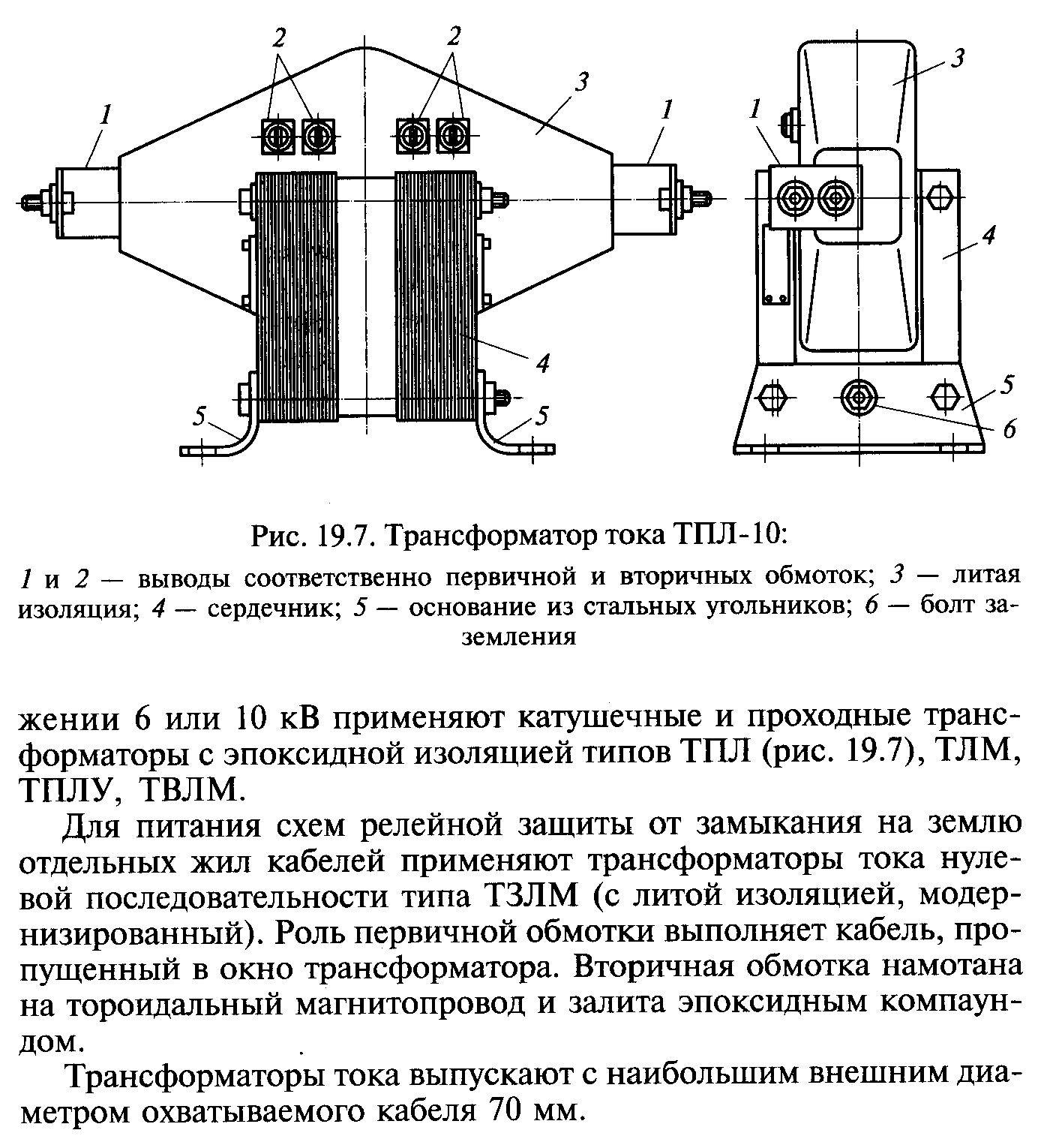 Задание: изучить материал и составить конспект.